    KILBURN COMMUNITY ASSOCIATION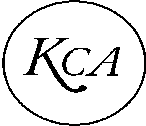 Minutes of the meeting held on Monday 25th April 2022.Present:	Terry (President), Adrian (Chair), Sarah (Vice Chair), Diana (Treasurer), Kirsty (Secretary), Ann-Marie, David and Godfrey.Apologies:	Jenny and Tracey. Minutes of the previous meeting.Minutes of the previous meeting were agreed to be a true representation of the meeting. Lease.The solicitor requires a copy of the Constitution which has been amended to suit the new lease (Section 5 – Group membership – Kilburn Parish council to be named as Custodian Trustees and St Clements to be named as the landlord). Terry will see if it can be scanned and then edited. If not, Kirsty will retype the document with the amendments included (clause 5 – Group membership, Kilburn Parish Council to be named as Custodian Trustees and St Clements named as our landlord). The committee agreed that the amendments can be agreed on an email chain and a meeting was not required for this. Matters Arising.Interior: Cleaning Party – Kirsty to put a list of dates together when the hall is free and share these on the KCA WhatsApp group.Floor – Kirsty to ask George if he’s available in August to do the wooden floor. Exterior: The repair work to the guttering, roof and the damp proofing is still ongoing. David suggested putting an advert in the Kilburn News. Other: Rural Action Derbyshire – Committee agreed to pay the subscription. Caretaker/Facilities Manager – The committee agreed that we need someone who can check the hall possibly once a month to see if there are any repairs needed. It would be good if we could have a handy man who could carry out small repairs on his/her own and liaise with contractors for the bigger jobs. Kirsty to draft an advert and share with the committee at the next meeting before publishing it online. Treasurer’s Report.Accounts as of 19th April 2022Income DCC (Trevor Ainsworth). £1,500.00Derby Church (lost cheque). £33.00Chatterbox Café. £38.00J. Bowling. £36.00Total. £1,607.00Expenditure British Gas. £140.00Water plus. £122.37British Gas (ele). £34.40Hall Manager £100.00Misc exp. £12.99Total. £409.00Current BalancesRBS Current. £10,354.17RBS Deposit. £1,143.00Barclays. £2,066.18Cash in hand. £691.82Diana has received an email from the accountants. He has been unwell; the draft is done, and the final copy of the accounts will be sent to Diana within the next week. The donation from Trevor is to be spent on replacing the windows and treating the damp. Hall Manager.Emily Marshall-Sims –Kirsty has requested that the hall key be returned and hasn’t received it yet. Kirsty to email requesting it back withing 7 days as it is a security issue.  The hall is closed to regular hirers on Thursday 5th May 2022 due to the local elections. Future bookings. 30.04.22 – G Greatorex – Children’s Party – 3.30pm-6.30pm - £37.50.05.05.22 – POLLING STATION FOR LOCAL ELECTIONS. 07.05.22 – L Bull – Children’s Party – 10am-2pm - £48.08.05.22 – H Waite – Children’s Party – 10.30am-1.30pm - £36.07.11.22 – K Lamb – Charity Fundraiser – 5pm-9pm - £28.50.Parish Council. The Community Led Plan questionnaire will be going out soon with the questions about the village hall included. There is a post-box going up outside the hall for people to post their replies in. There is still a vacancy if anyone would like to join Kilburn Parish Council. Speedwatch – David asked, on behalf of Denby and Kilburn Speedwatch, if they can use the boiler room to store their Speedwatch items. The committee agreed. Two keys will be cut so both teams can have a copy.Correspondence. Coxbench hall have asked if they can advertise on the noticeboards on the outside of the hall. The committee agreed that they could.Kirsty received a message on Facebook from a local gardener who also asked if he could advertise on the noticeboards. Any other business.Ann-Marie – DTL are back in the hall following their break over Easter. They will have a stall at the Belper Arts Festival this weekend. Kirsty to advertise this on the Facebook page.  Terry – Terry asked when we usually turn the heating off. Adrian suggested that we aim to turn it off on Monday 16th May if the weather is warm enough. Kirsty – Kirsty is meeting with members of Kilburn Parish Council on Thursday 28th April at The Hunters to discuss joining together on the Facebook page. The meeting closed at 19:38.The next meeting will be on Monday 23rd May 2022 at 7pm via Zoom.  Signed…………………………………………